Service Project Log Sheet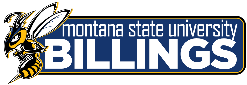 Student Name:  ________________________________________________________________Course: ______________________________________________________________________Instructor: ____________________________________________________________________Service continues until the last day of classes unless otherwise specified. Minimum number of service hours required for course completion: ___________DateCommunity Partner /Project TitleTime InTime OutTotal Service HoursSupervisor Signature